Has Your Church Begun Planning??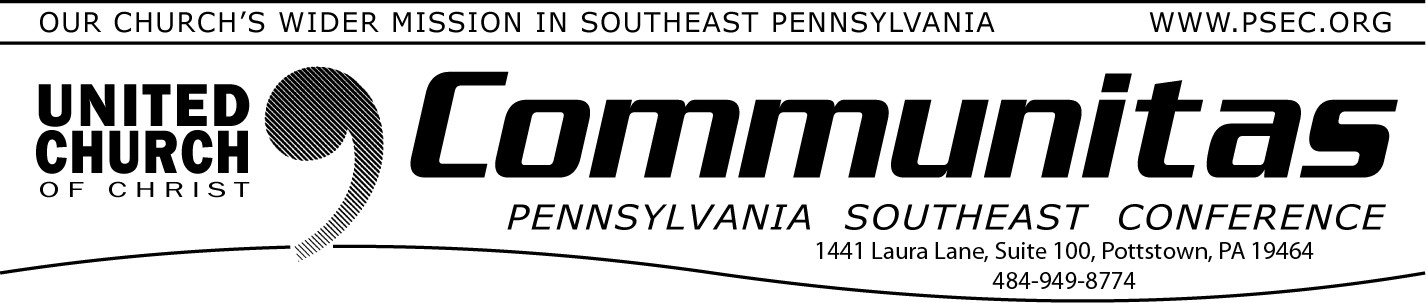 ...for the upcoming Joint PA Conference Meeting this June at The Penn State Convention Center in State College? The PSEC Spring Meeting will take place during this event. Watch for details!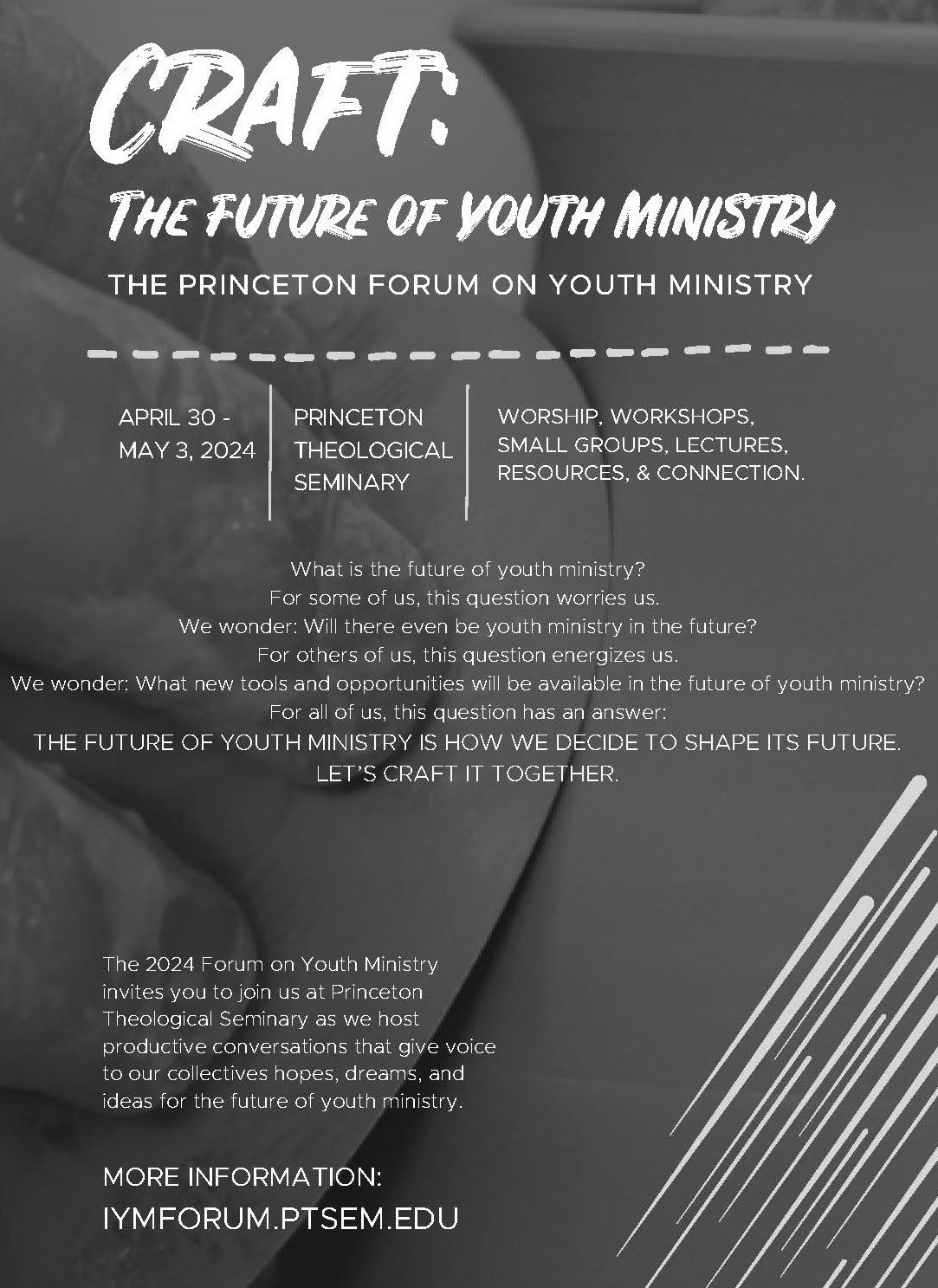 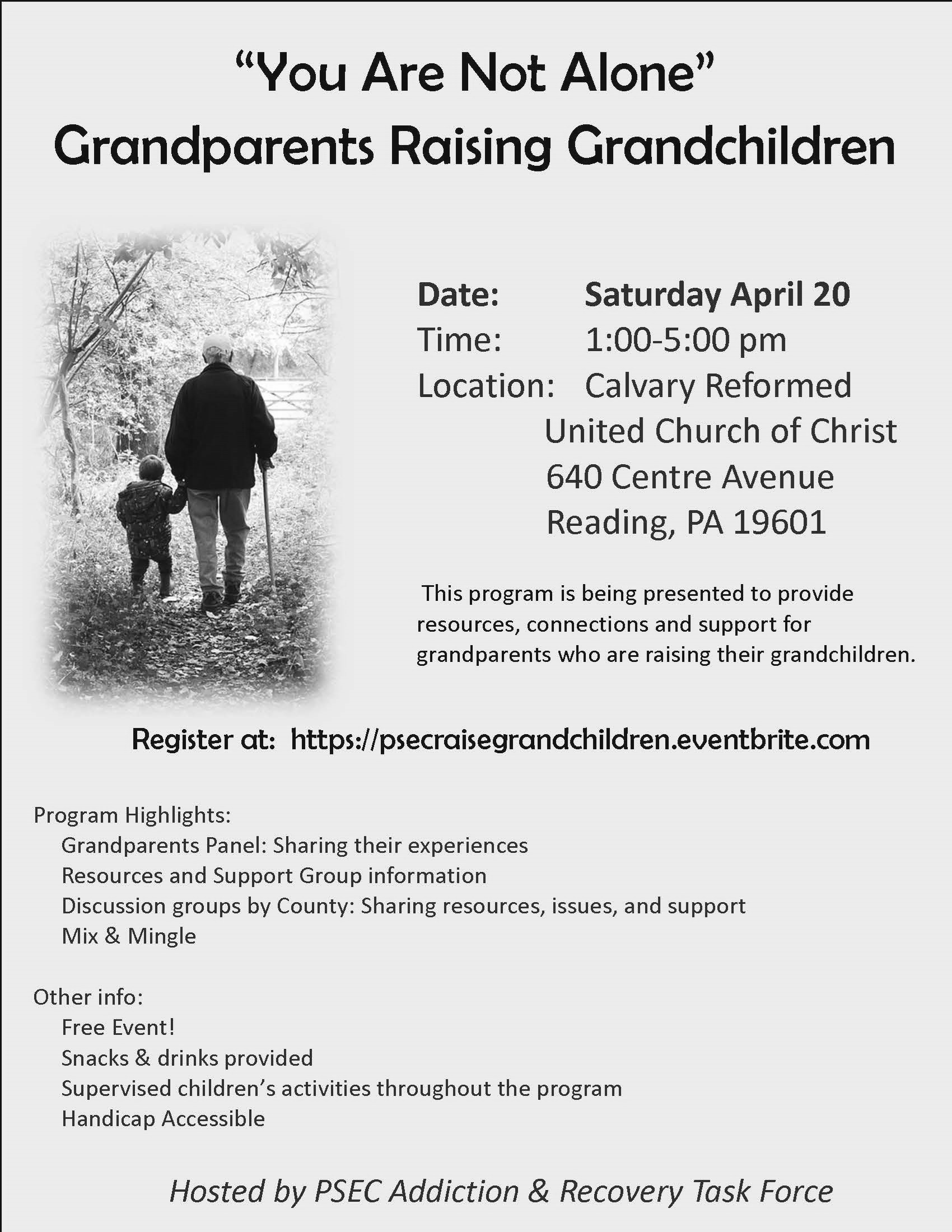 